Publicado en Madrid el 23/11/2021 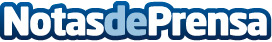 Novellini obtiene el premio Nan Arquitectura y Construcción con su minipiscina Divina Outdoor SpaEn una gala rompedora, la marca obtuvo el galardón al mejor material de construcción del año en la categoría de instalaciones de agua y piscinasDatos de contacto:Fernando ComaFC COMUNICACIÓN93 2848498Nota de prensa publicada en: https://www.notasdeprensa.es/novellini-obtiene-el-premio-nan-arquitectura-y Categorias: Nacional Inmobiliaria Interiorismo Madrid Cataluña Premios Arquitectura http://www.notasdeprensa.es